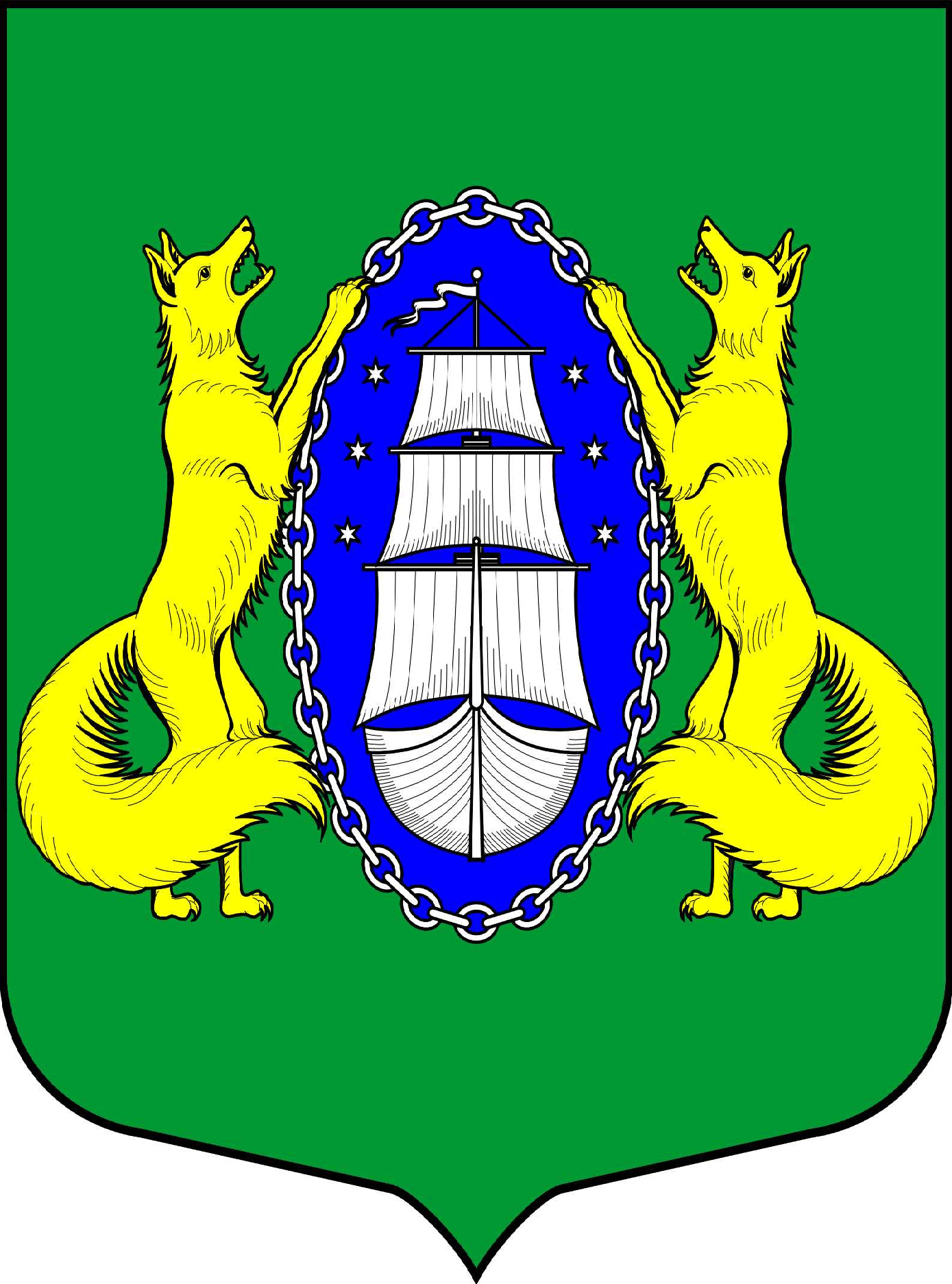 «СОГЛАСОВАНО»Глава Местной администрацииМуниципального образования пос. Лисий Нос____________Л.В. Тремасова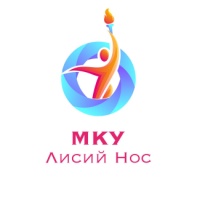 «УТВЕРЖДЕНО»Директор Муниципального казённого учреждения «Лисий Нос»____________С.Н. КуделинСводный отчет о проделанной работе за 2 квартал 2022 года №ДатаЗанятие/МероприятиеОтветственныйАПРЕЛЬАПРЕЛЬАПРЕЛЬАПРЕЛЬ101.04.2022Теннис (12-14 лет)Савинов А.А.201.04.2022Теннис 18+Савинов А.А.301.04.2022Теннис 18+Савинов А.А.401.04.2022Здоровая спинаПозднякова А.В.502.04.2022Скандинавская ходьба+ Дыхательная      гимнастикаПозднякова А.В.602.04.2022Рисование I группаОрешкова Т.С.702.04.2022Рисование II группаОрешкова Т.С.802.04.2022Тренажерный залПетров А.И.903.04.2022Тренажерный залПетров А.И.1005.04.2022Суставная гимнастикаПозднякова А.В.1105.04.2022ОФППозднякова А.В.1207.04.2022Суставная гимнастикаПозднякова А.В.1307.04.2022ОФППозднякова А.В.1407.04.2022Компьютерная грамотность Акифьев И.А.1507.04.2022Теннис (7-8 лет)Савинов А.А.1607.04.2022Теннис (12-14 лет)Савинов А.А.1707.04.2022Мастер-класс по оздоровительной           гимнастике ко Дню ОМСУПозднякова А.В.1808.04.2022Теннис (12-14 лет)Савинов А.А.1908.04.2022Теннис 18+Савинов А.А.2008.04.2022Теннис 18+Савинов А.А.2108.04.2022Здоровая спинаПозднякова А.В.2209.04.2022Скандинавская ходьба+ Дыхательная     гимнастикаПозднякова А.В.2309.04.2022Рисование I группаОрешкова Т.С.2409.04.2022Рисование II группаОрешкова Т.С.2511.04.2022Интервью. Цикл: жизнь замечательных  людей ЛН (первый глава МО пос. Лисий Нос Селезнев А.П.)Акифьев И.А.2612.04.2022Суставная гимнастикаПозднякова А.В.2712.04.2022ОФППозднякова А.В.2814.04.2022Суставная гимнастикаПозднякова А.В.2914.04.2022ОФППозднякова А.В.3014.04.2022Компьютерная грамотность Акифьев И.А.3114.04.2022Теннис (7-8 лет)Савинов А.А.3214.04.2022Теннис (12-14 лет)Савинов А.А.3315.04.2022Соревнования по Керлингу3415.04.2022Теннис (12-14 лет)Савинов А.А.3515.04.2022Теннис 18+Савинов А.А.3615.04.2022Теннис 18+Савинов А.А.3715.04.2022Здоровая спинаПозднякова А.В.3816.04.2022Космические Забавы посвященные Дню КосмонавтикиСухомлинова Д.С.3916.04.2022Скандинавская ходьба+ Дыхательная     гимнастикаПозднякова А.В.4016.04.2022Рисование I группаОрешкова Т.С.4116.04.2022Рисование II группаОрешкова Т.С.4216.04.2022Тренажерный залПетров А.И.4317.04.2022Тренажерный залПетров А.И.4419.04.2022Суставная гимнастикаПозднякова А.В.4519.04.2022ОФППозднякова А.В.4621.04.2022Мастер класс по суставной гимнастикеКуделин С.Н.4721.04.2022ОФППозднякова А.В.4821.04.2022Компьютерная грамотность Акифьев И.А.4921.04.2022Теннис (7-8 лет)Савинов А.А.5021.04.2022Турнир по боулингу5122.04.2022День местного самоуправления. Церемония награждения.Куделин С.Н.5222.04.2022Теннис (12-14 лет)Савинов А.А.5322.04.2022Теннис 18+Савинов А.А.5422.04.2022Теннис 18+Савинов А.А.5522.04.2022Здоровая спинаПозднякова А.В.5623.04.2022Легкоатлетический забег                            Кубок ГубернатораПозднякова А.В.5723.04.2022Скандинавская ходьба+ Дыхательная     гимнастикаПозднякова А.В.5823.04.2022Рисование I группаОрешкова Т.С.5923.04.2022Рисование II группаОрешкова Т.С.6023.04.2022Тренажерный залПетров А.И.6124.04.2022Тренажерный залПетров А.И.6226.04.2022Мастер класс по керамикеСухомлинова Д.С.6326.04.2022Суставная гимнастикаПозднякова А.В.6426.04.2022ОФППозднякова А.В.6528.04.2022Суставная гимнастикаПозднякова А.В.6628.04.2022ОФППозднякова А.В.6728.04.2022Компьютерная грамотность Акифьев И.А.6829.04.2022Теннис (12-14 лет)Савинов А.А.6929.04.2022Теннис 18+Савинов А.А.7029.04.2022Теннис 18+Савинов А.А.7130.04.2022Субботник в каждый дворикКуделин С.Н.7230.04.2022Акция "Ветеран живет рядом"- изготовление поздравительных открыток детьми, школьниками для ветеранов ВОВ и ЖБЛСухомлинова Д.С.7330.04.2022Изготовление штендеров для жителей поселка Лисий Нос (Бессмертный полк)Акифьев.И.АГраховская А.А.7430.04.2022Выпуск журналов с наклейками ПДТТСухомлинова Д.С.7530.04.2022Изготовление афиш и буклетов антинаркотического, антитеррористического и антитабачного направленияГраховская А.А.Дорогов С.А.7630.04.2022Изготовление таблички "Сирень Победы", "Сад Победы"Акифьев.И.АГраховская А.А.7730.04.2022Скандинавская ходьба+ Дыхательная гимнастикаПозднякова А.В.7830.04.2022Рисование I группаОрешкова Т.С.7930.04.2022Рисование II группаОрешкова Т.С.8030.04.2022Тренажерный залПетров А.И.81МАЙ8203.05.2022Суставная гимнастикаПозднякова А.В.8303.05.2022ОФППозднякова А.В.8404.05.2022Выдача штендеров для жителей поселка Лисий Нос (Бессмертный полк)Акифьев.И.АГраховская А.А.8504.05.2022Акция «Георгиевская ленточка»Сухомлинова Д.С.8604.05.2022Выдача подарков в честь Дня ПобедыСухомлинова Д.С.8705.05.2022ОФППозднякова А.В.8805.05.2022Компьютерная грамотность Акифьев И.А.8905.05.2022Теннис (7-8 лет)Савинов А.А.9005.05.2022Теннис (12-14 лет)Савинов А.А.9106.05.2022Торжественно-траурная церемония посвященная 77-ой годовщине Великой ПобедыСухомлинова Д.С.9206.05.2022Концерт «Помним! Гордимся!»Сухомлинова Д.С.9306.05.2022Теннис (12-14 лет)Савинов А.А.9406.05.2022Теннис 18+Савинов А.А.9506.05.2022Теннис 18+Савинов А.А.9606.05.2022Здоровая спинаПозднякова А.В.9707.05.2022Скандинавская ходьба+ Дыхательная гимнастикаПозднякова А.В.9807.05.2022Рисование I группаОрешкова Т.С.9907.05.2022Рисование II группаОрешкова Т.С.10007.05.2022Тренажерный залПетров А.И.10108.05.2022Тренажерный залПетров А.И.10209.05.2022Акция «Голуби мира»10309.05.2022Вручение подарков ветеранам ВОВ на ретро автомобилеСухомлинова Д.С.10409.05.2022Бессмертный полк Лисьего НосаСухомлинова Д.С.10509.05.2022Концертная программа «День Победы!»Сухомлинова Д.С.10609.05.2022Теплоходная экскурсия по рекам и каналам Санкт-Петербурга с просмотром праздничного салютаСухомлинова Д.С.10710.05.2022Суставная гимнастикаПозднякова А.В.10810.05.2022ОФППозднякова А.В.10912.05.2022Суставная гимнастикаПозднякова А.В.11012.05.2022ОФППозднякова А.В.11112.05.2022Компьютерная грамотность Акифьев И.А.11212.05.2022Теннис (7-8 лет)Савинов А.А.11312.05.2022Теннис (12-14 лет)Савинов А.А.11413.05.2022Теннис (12-14 лет)Савинов А.А.11613.05.2022Теннис 18+Савинов А.А.11713.05.2022Теннис 18+Савинов А.А.11813.05.2022Здоровая спинаПозднякова А.В.11914.05.2022Скандинавская ходьба+ Дыхательная гимнастикаПозднякова А.В.12014.05.2022Рисование I группаОрешкова Т.С.12114.05.2022Рисование II группаОрешкова Т.С.12214.05.2022Турнир по флорболуПетров А.И.12314.05.2022Тренажерный залПетров А.И.12415.05.2022Тренажерный залПетров А.И.12517.05.2022Суставная гимнастикаПозднякова А.В.12617.05.2022ОФППозднякова А.В.12718.05.2022Установка таблички «Сад Победы»Куделин С.Н.12819.05.2022ОФППозднякова А.В.12919.05.2022Компьютерная грамотность Акифьев И.А.13019.05.2022Теннис (7-8 лет)Савинов А.А.13119.05.2022Теннис (12-14 лет)Савинов А.А.13220.05.2022Всемирный день скандинавской ходьбыПозднякова А.В.13320.05.2022Теннис 18+Савинов А.А.13420.05.2022Теннис 18+Савинов А.А.13520.05.2022Здоровая спинаПозднякова А.В.13621.05.2022Турнир по волейболуПетров А.И.13721.05.2022Соревнование по Керлингу13821.05.2022Тренажерный залПетров А.И.13922.05.2022Тренажерный залПетров А.И.14024.05.2022Установка таблички «Сирень Победы»Куделин С.Н.14124.05.2022Суставная гимнастикаПозднякова А.В.14224.05.2022ОФППозднякова А.В.14326.05.2022ОФППозднякова А.В.14426.05.2022Компьютерная грамотность Акифьев И.А.14526.05.2022Теннис (7-8 лет)Савинов А.А.14626.05.2022Теннис (12-14 лет)Савинов А.А.14728.05.2022ВелопробегПозднякова А.В.14828.05.2022Скандинавская ходьба+ Дыхательная гимнастикаПозднякова А.В.14928.05.2022Рисование I группаОрешкова Т.С.15028.05.2022Рисование II группаОрешкова Т.С.15128.05.2022Тренажерный залПетров А.И.15229.05.2022Тренажерный залПетров А.И.15331.05.2022Суставная гимнастикаПозднякова А.В.15431.05.2022ОФППозднякова А.В.ИЮНЬ15501.06.2022Летние забавы ко Дню защиты детейСухомлинова Д.С.15602.06.2022Суставная гимнастикаПозднякова А.В.15702.06.2022Настольный теннисПетров А.И.15802.06.2022ОФППозднякова А.В.15902.06.2022Компьютерная грамотность Акифьев И.А.16002.06.2022Теннис (7-8 лет)Савинов А.А.16102.06.2022Теннис (12-14 лет)Савинов А.А.16202.06.2022Скандинавская ходьбаПозднякова А.В16303.06.2022Теннис (12-14 лет)Савинов А.А.16403.06.2022Теннис 18+Савинов А.А.16503.06.2022Теннис 18+Савинов А.А.16604.06.2022Скандинавская ходьба+ Дыхательная гимнастикаПозднякова А.В.16704.06.2022Рисование I группаОрешкова Т.С.16804.06.2022Рисование II группаОрешкова Т.С.16904.06.2022Кубок Губернатора II этапПозднякова А.В.17007.06.2022ГородкиКуделин С.Н.Акифьев И.А.Дорогов С.А.Сухомлинова Д.С.17107.06.2022ZарницаСухомлинова Д.С.17207.06.2022Суставная гимнастикаПозднякова А.В.17307.06.2022ОФППозднякова А.В.17409.06.2022Суставная гимнастикаПозднякова А.В.17509.06.2022ОФППозднякова А.В.17609.06.2022Компьютерная грамотность Акифьев И.А.17709.06.2022Теннис (7-8 лет)Савинов А.А.17809.06.2022Теннис (12-14 лет)Савинов А.А.17909.06.2022Акция с флагамиСухомлинова Д.С.18009.06.2022Турнир по Теннису 12-14 летСавинов А.А.18110.06.2022Теннис 18+Савинов А.А.18210.06.2022Теннис 18+Савинов А.А.18310.06.2022Скандинавская ходьбаПозднякова А.В.18410.06.2022Турнир по Теннису взрослыеСавинов А.А.18510.06.2022Историческая викторина ко Дню РоссииАкифьев И.А.18610.06.2022Выставка художниковОрешкова Т.С.18711.06.2022Концерт ко Дню РоссииКуделин С.Н.18811.06.2022Скандинавская ходьба+ Дыхательная гимнастикаПозднякова А.В.18911.06.2022Рисование I группаОрешкова Т.С.19011.06.2022Рисование II группаОрешкова Т.С.19114.06.2022Суставная гимнастикаПозднякова А.В.19214.06.2022ОФППозднякова А.В.19315.06.2022День социального работникаСухомлинова Д.С.19416.06.2022Суставная гимнастикаПозднякова А.В.19516.06.2022ОФППозднякова А.В.19616.06.2022Компьютерная грамотность Акифьев И.А.19716.06.2022Теннис (7-8 лет)Савинов А.А.19816.06.2022Теннис (12-14 лет)Савинов А.А.19917.06.2022Танцевальный мастер-классСухомлинова Д.С.20017.06.2022Золотой возрастСухомлинова Д.С.20117.06.2022Теннис (12-14 лет)Савинов А.А.20217.06.2022Теннис 18+Савинов А.А.20317.06.2022Теннис 18+Савинов А.А.20418.06.2022Скандинавская ходьба+ Дыхательная гимнастикаПозднякова А.В.20518.06.2022Рисование I группаОрешкова Т.С.20618.06.2022Рисование II группаОрешкова Т.С.20718.06.2022Соревнования по общей физической подготовкеПозднякова А.В.20819.06.2022Лето в Лисьем НосуКуделин С.Н.20919.06.2022Гидрометеорологическая станцияАкифьев И.А.21019.06.2022Уроки дорогиСухомлинова Д.С.Граховская А.А.21121.06.2022Настольный теннисПетров А.И.21222.06.2022День Памяти и скорбиСухомлинова Д.С.21323.06.2022Пожарно-Спасательная Часть № 59Акифьев И.А.21423.06.2022Компьютерная грамотность Акифьев И.А.21523.06.2022Теннис (7-8 лет)Савинов А.А.21623.06.2022Теннис (12-14 лет)Савинов А.А.21723.06.2022Настольный теннисПетров А.И.21824.06.2022Теннис (12-14 лет)Савинов А.А.21924.06.2022Теннис 18+Савинов А.А.22024.06.2022Теннис 18+Савинов А.А.22124.06.2022ФлорболПетров А.И.22224.06.2022ФутболПетров А.И.22325.06.2022Рисование I группаОрешкова Т.С.22425.06.2022Рисование II группаОрешкова Т.С.22525.06.2022Пляжные игрыСавинов А.А.Куделин С.Н.Петров А.И.Акифьев И.А.Сухомлинова Д.С.Казаков Н.А.22627.06.2022Соревнование по плаваниюСухомлинова Д.С.Савинов А.А.Куделин С.Н.22729.06.2022ФлорболПетров А.И.22829.06.2022ФутболПетров А.И.22930.06.2022Компьютерная грамотность Акифьев И.А.23030.06.2022Теннис (7-8 лет)Савинов А.А.23130.06.2022Теннис (12-14 лет)Савинов А.А.